Entry # ________										Date ____________________________Document A – Letter from Chairman Khrushchev to President Kennedy  What deal does Khrushchev propose to Kennedy? What is the tone of this letter?  Provide a quote to support your claim.  Do you think Khrushchev has the upper hand? Why or why not?  Explain your answer.  Document B – Letter from President Kennedy to Chairman Khrushchev In this letter, Kennedy restates Khrushchev’s proposals.  Does Kennedy include everything Khrushchev proposed? If not, why might he have left something out? What is the tone of this letter?  Provide a quote to support your claim.  Do you think Kennedy has the upper hand? Why or why not?  Explain your answer.Document C – Russian Ambassador Cable to Soviet Foreign Ministry What new information do you learn from Robert Kennedy? Why do you think this exchange happened in a private meeting (rather than in an official letter)? [Remember, Document B was published in the New York Times.]How do you think Robert Kennedy felt during this meeting? Provide evidence.  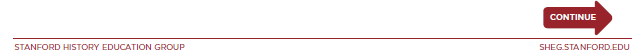 